APÉCSI TUDOMÁNYEGYETEMKULTÚRATUDOMÁNYI, PEDAGÓGUSKÉPZŐ ÉS VIDÉKFEJLESZTÉSI KARSZŐLÉSZ-BORÁSZFELSŐOKTATÁSI SZAKKÉPZÉS (FOKSZ)SZAKMAI GYAKORLATI SZABÁLYZATA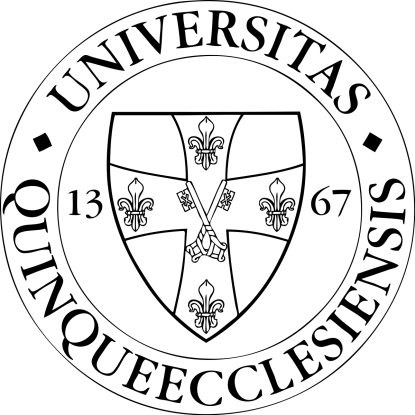 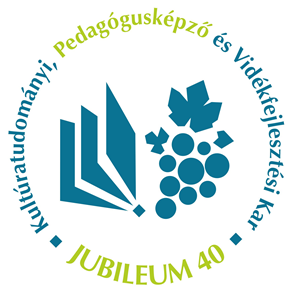 2018.2018. december 17. napjától hatályosA Pécsi Tudományegyetem (továbbiakban: Egyetem) Kultúratudományi, Pedagógusképző és Vidékfejlesztési Kar a nemzeti felsőoktatásról szóló 2011. évi CCIV. törvényben (továbbiakban: Nftv.), a szakképzésről szóló 2011. évi CLXXXVII. törvényben és a felsőoktatási szakképzésről és a felsőoktatási képzéshez kapcsolódó szakmai gyakorlat egyes kérdéseiről szóló 230/2012. (VIII.28.) Kormányrendeletben foglaltak alapján az alábbi szabályzatot alkotja.  I. FEJEZETÁltalános rendelkezésekA szabályzat hatálya1. § (1) A szabályzat tárgyi hatálya kiterjed az Egyetem Kultúratudományi, Pedagógusképző és Vidékfejlesztési Karának (továbbiakban: Kar) szőlész-borász felsőoktatási szakképzéssel összefüggő szakmai gyakorlatára.(2)  A szabályzat személyi hatálya kiterjed az (1) bekezdésben meghatározott szakmai gyakorlatot végző egyetemi hallgatókra, a Kar oktatóira és dolgozóira, valamint a szakmai gyakorlóhelyekre.Értelmező rendelkezések2. § A jelen szabályzat alkalmazása sorána) szakmai gyakorlat: a felsőoktatási szakképzésben, alap- mester- osztatlan képzésben, külső gyakorlóhelyen vagy felsőoktatási intézményi gyakorlóhelyen teljesítendő részben önálló hallgatói tevékenységb) szakmai gyakorlóhely: az a jogi személy vagy a polgári perrendtartásról szóló törvény szerinti gazdálkodó szervezet, amely felsőoktatási szakképzésben, alapképzésben vagy mesterképzésben - a felsőoktatási intézménnyel kötött együttműködési megállapodás, a hallgatóval az Nftv. 44. § (1) bekezdés a) pontja szerint kötött hallgatói munkaszerződés, vagy az Nftv. 44. § (3a) bekezdése szerinti megállapodás alapján - az egybefüggő szakmai gyakorlatot biztosítja.Általános rendelkezések3. § (1) Felsőoktatási szakképzésben legalább egy félév szakmai gyakorlatot kell szakmai gyakorlóhelyen szervezni. A szakmai gyakorlat egybefüggő gyakorlat, amely több részben csak akkor szervezhető meg, ha arról a felsőoktatási szakképzés képzési és kimeneti követelményei - szakmai indokok alapján - úgy rendelkeznek.(2) Az (1) bekezdés szerinti szakmai gyakorlat időtartama egy képzési időszaknak megfelelő időtartam, de legalább tizennégy hét, amelyben a gyakorlat öt napos munkahétnek megfelelő időszakokra tagolódik.(3) Részidős vagy távoktatási képzésben szervezett képzés esetén a szakmai gyakorlat legalább 240 óra, amely időtartam alatt legalább három hét gyakorlatot egybefüggően kell megszervezni. A korábbi munkatapasztalat az Egyetem tanulmányi és vizsgaszabályzatában meghatározottak szerint tanulmányi követelmény teljesítéseként elismerhető.(4) A szakmai képzés sajátosságaira való tekintettel a szakmai gyakorlat a szakindítási kérelemben foglalt szakképzési modul teljesítése (első két félév, 62 kreditérték) esetén is elkezdhető, de ennek engedélyezése külön kérelemmel történik. A kérelmet a szakfelelősnek kell benyújtani. Tartalmaznia kell a szakképzési modul teljesítésének igazolását és a kérelem indokait. A kérelmet a szakfelelős véleményével ellátva továbbítja a szakvezető intézet igazgatójának, aki a Dékán elé tejeszti. A gyakorlat megkezdését a dékán engedélyezi.(5) A szakmai gyakorlat teljesítése feltétele a záróvizsgára bocsátásnak.(6) Amennyiben a szakmai gyakorlóhely nem költségvetési szerv, a hallgató a szakmai gyakorlat keretén belül hallgatói munkaszerződés alapján végezhet munkát a szakmai gyakorlóhelyen.(7) Amennyiben a szakmai gyakorlóhely nem költségvetési szerv, és a hallgatók szakmai gyakorlati ideje egybefüggően eléri a hat hetet, a szakmai gyakorlóhely köteles a szakmai gyakorlaton résztvevő hallgatók számára legalább a Nftv. 44. § (3) bekezdés a) pontja szerinti díjazást fizetni. A díjazás mértéke legalább hetente a kötelező legkisebb munkabér tizenöt százaléka. A díjat a szakmai gyakorlóhely fizeti.(8) A szakmai gyakorlat megszervezéséért, a szakmai gyakorlóhely biztosításáért a felsőoktatási intézmény felel. A szakmai gyakorlatot szervező köteles felelősségbiztosítást kötni a hallgatók javára.(9) Hallgatói kárfelelősség tekintetében az Nftv 56.§-ában, valamint az Egyetem hallgatói fegyelmi és kártérítési szabályzatában foglalt rendelkezések az irányadóak.II. fejezetSzakmai gyakorlaton való részvétel feltételei4. § (1) Egybefüggő szakmai gyakorlaton az a hallgató vehet részt, aki a tantervben meghatározott feltételeket megfelelően és maradéktalanul teljesíti.(2) Az egybefüggő szakmai gyakorlat megkezdésének - a 4. § (1) bekezdésében foglaltakon felül - feltételea) a szakmai gyakorlatra jelentkezés feltétele a szakmai gyakorlóhely fogadó nyilatkozatának (1. számú melléklet) kitöltése és leadása, ami a hallgató feladata. A fogadó szervezet alkalmazási szándékával ellátott fogadó nyilatkozatot legkésőbb a szorgalmi időszak végéig le kell adni a Kar Vidékfejlesztési Intézete (továbbiakban: szakvezető intézet) titkárságára. b) a képzéssel kapcsolatos valamennyi lejárt esedékességű költség megtérítése az Egyetem felé. (3) A fogadó nyilatkozat alapján a szakvezető intézet elbírálja a jelentkezéseket. A Kar a vizsgaidőszak végéig megköti a fogadó szervezetekkel a megállapodást (2.-3. melléklet). (4) A Kari Tanulmányi Hivatal (továbbiakban: Tanulmányi Hivatal) a vizsgaidőszak lezárásával egyidejűleg ellenőrzi, hogy a 4. § (1)-(2) bekezdésében foglalt feltételek teljesültek, erről a szorgalmi időszak első napján értesíti a szakvezető intézetet. Az értesítést követően a szorgalmi időszak első hetében a szakvezető intézet gondoskodik a szakmai gyakorlat adatainak a tanulmányi rendszerben való rögzítéséről, és értesíti a hallgatót, hogy megkezdheti a szakmai gyakorlatát. (5) A hallgató a szakmai gyakorlat teljesítésének félévében köteles aktiválni félévét a tanulmányi rendszerben és felvenni a szakmai gyakorlati kurzust.(6) A szakmai gyakorlat alól felmentés nem adható.III. fejezetA szakmai gyakorlóhely kiválasztása5. § (1) A szakmai gyakorlóhelyet arról a szakterületről kell kiválasztani, amelyből a hallgató a legtöbb elméleti ismerettel és megszerezett gyakorlattal rendelkezik. A kiválasztott szakmai gyakorlóhelynek a szakképzésnek megfelelő színvonalat kell biztosítania, ennek ellenőrzése, akkreditációja a szakvezető intézet feladata. Az akkreditáció során a szakfelelős vagy megbízottja ellenőrzi a gyakorlati helyen a szükséges feltételek meglétét és elbírálja a gyakorlóhely szakmai megfelelőségét. A szakmai gyakorlat helyét célszerű az érdeklődési körnek, a várható elhelyezkedési esélyeknek, illetve a szőlész-borász BSc képzésében való beszámíthatóság miatt, a várható szakdolgozat témájának megfelelően kiválasztani. A képzés szerinti munkahellyel rendelkező hallgató munkahelyén is teljesítheti a szakmai gyakorlatát, amennyiben a munkahely megfelel a jelen szabályzatban rögzített feltételeknek.(2) A szakmai gyakorlóhely, csak olyan jogi személy/gazdálkodó szervezet lehet, akivel az Egyetemnek, érvényes és hatályos együttműködési megállapodása van (3. számú vagy 4. számú melléklet), az akkreditációját a szakvezető intézet elvégezte, és az Oktatási Hivatal nyilvántartásba vette. (3) A hallgató a szakmai gyakorlatát külföldi székhelyű, vagy külföldön telephellyel rendelkező szakmai gyakorlóhelyen is teljesítheti. Külföldi székhelyű szakmai gyakorlóhellyel kötendő együttműködési megállapodásokra a jelen szabályzat 3. számú és 4. számú mellékletét képező blanketta szerződések nem alkalmazhatóak.IV. fejezetSzakmai gyakorlat folyamata7. § (1) A szakmai gyakorlat megszervezéséért a szakvezető intézet felelős. (2) A szakmai gyakorlat alatt a szakmai gyakorlóhely a hallgató szakmai fejlődését és munkáját segítő mentort, konkrét feladatokat, illetve szakmai és munkahelyi irányítást biztosít.(3) A szakmai gyakorlat részletes szabályait, az Egyetem, a szakmai gyakorlóhely és a hallgató jogait és kötelezettségeit a felek jelen szabályzat 3. számú és 4. számú melléklete szerinti együttműködési megállapodásban határozzák meg. A gyakorlati idő alatt a hallgatói jogok és kötelezettségek tekintetében egyrészt az egyetemi szabályozók, másrészt a szakmai gyakorlóhely előírásai, valamint a felsőoktatási szakképzésről és a felsőoktatási képzéshez kapcsolódó szakmai gyakorlat egyes kérdéseiről szóló 230/2012. (VIII.28.) Kormányrendelet. az irányadóak.(4) A hallgató nem változtathat szakmai gyakorlóhelyet, a szakmai gyakorlat egybefüggően, egy szakmai gyakorlóhelyen kell teljesíteni.V. fejezetA portfólió8. § (1) A hallgató és a szakmai gyakorlóhely a szakmai gyakorlatról portfóliót készít. A portfólió tartalma:Szakmai gyakorlati terv (továbbiakban: munkaterv)MunkanaplóBeszámoló Értékelő lapReferencia levél(2) A portfóliót kinyomtatva, aláírva kell leadni a szakvezető intézet titkárságán a gyakorlat teljesítét követő két héten belül.9. § (1) A hallgató a szakmai gyakorlati időszakra az őt fogadó szakmai gyakorlóhely mentorával közösen munkatervet készít a szakmai gyakorlat főbb tevékenységeiről. Az együttműködő szakmai gyakorlóhely vállalja, hogy a munkatervben felsorolt feladatok, feladatkörök elvégzéséhez a szükséges segítséget biztosítja a hallgató részére. A munkatervet a felsőoktatási intézmény gyakorlati képzésért felelős konzulense aláírásával jóváhagyja.(2) A munkaterv tartalma:a) a szakmai gyakorlóhely adatai, tevékenységi köre,b) a szakmai gyakorlat pontos kezdési és befejezési dátuma,c) a szakmai gyakorlaton résztvevő hallgató neve, képzésének megnevezése,d) a szakmai gyakorlat célkitűzéseinek ismertetése,e) a szakmai gyakorlat során a hallgató által elvégzendő feladatok meghatározása,f) a szakmai gyakorlóhelyen a mentor neve, elérthetősége, g) dátum, aláírások.10. § A hallgató a szakmai gyakorlat során elvégzett feladatokról munkanaplót készít (5. számú melléklet), amelyet a hallgató és a szakmai gyakorlóhely mentora aláír.11. § (1) A gyakorlatról a hallgató beszámolót készít.(2) A Beszámoló tartalmi követelményei:a) Általános rész: a szakmai gyakorlóhely bemutatása, felépítése, tevékenysége (pl.: megalakulás, társasági forma, tevékenységi kör, intézményi kultúra, munkaidő, feladatok beosztása, feladatok ellenőrzése, kommunikációs módszerek, munkakörök, vendégforgalmi adatok, beruházási, fejlesztési tervek, jövőkép),b) Szakmai rész: a szakmai gyakorlat célkitűzései, fejlesztendő kompetenciák, elért eredmények. A szakmai gyakorlat során elvégzett feladatok leírása, c) Esetleges ötletek, javaslatok a szakmai gyakorlóhely tevékenységével kapcsolatban.12. § (1) A szakmai gyakorlat befejezésével a szakmai gyakorlóhelyi mentor, a hallgató szakmai tudását és kompetenciáit írásban, a jelen szabályzat 6. számú melléklete szerinti „Értékelő lap” kitöltésével értékeli. (2) A szakmai gyakorlat teljesítésének értékelését a szakmai gyakorlóhelyi mentor értékelése és a portfólió tartalma alapján a szakvezető intézet igazgatója, szakfelelőse, vagy az általa megbízott kari konzulens végzi. A szakmai gyakorlat érdemjegyét a mentor és a kari konzulens javaslatát figyelembe véve az intézetigazgató adja.(3) A szakmai gyakorlat akkor fogadható el, ha a hallgató az elkészült portfolión keresztül – mely tartalmazza a szakmai gyakorlóhely által aláírt referencialevelet (7. számú. melléklet) - igazolja a szakmai gyakorlat teljesítését. (4) Az értékelést követően a szakvezető intézet 3 munkanapon belül megküldi a szakmai gyakorlatot teljesített hallgatók névsorát és érdemjegyeit a Tanulmányi Hivatal részére.13. § (1) A gyakorlatról indokolt esetben, orvosi igazolással lehet hiányozni. Az igazolt hiányzások nem érhetik el a teljes gyakorlati idő 25%-át. Amennyiben a hiányzások mértéke túllépi az előírt maximumot, a szakmai gyakorlatot meg kell ismételni.(2) Igazolatlan hiányzás, súlyos fegyelemsértés, a munkavégzéssel kapcsolatos kötelezettségszegés és egyéb, a hallgatónak felróható okból történő mulasztás esetén a gyakorlat nem fogadható el. Ez esetben legkésőbb a következő félévben a hallgatónak a szakmai gyakorlatot meg kell ismételnie.VI. FEJEZETSzakmai gyakorlathoz kapcsolódó feladatok14. § (1) A hallgató feladatai a szakmai gyakorlaton:A szakmai gyakorlóhelyen a működés, a gazdálkodás, az alapvető üzleti funkciók megismerése.A szakmai gyakorlóhely kultúrájába, munkarendjébe beilleszkedve a munkaköri elvárások megismerése, az elvárásoknak megfelelő viselkedés, munkavégzés.A mentor által meghatározott feladatok elvégzése A hallgató köteles megőrizni a tudomására jutott üzleti titkot, és nem tanúsíthat olyan magatartást, mely veszélyeztetheti a szakmai gyakorlóhely jogos gazdasági érdekét. A szakmai gyakorlatról szóló portfolió elkészítése, az aláírt referencia levél határidőre való eljuttatása a Tanulmányi Hivatalhoz vagy a szakvezető intézethez.(2) A kari konzulens feladata:Szakmai gyakorlati felkészítést tart.Igény esetén konzultál a hallgatóval a gyakorlat lebonyolításáról, a hallgató feladatáról.Tartja a kapcsolatot a szakmai gyakorlóhellyel szakmai kérdésekben.A gyakorlat közben rendelkezésre áll konzultációra, esetleges panaszok, problémák megoldására, kérdések megválaszolására. Biztosítja a folyamatos e-mail kapcsolattartás lehetőségét a hallgató számára. Értékeli a szakmai gyakorlatot, javaslatot tesz az intézetigazgató felé a hallgató gyakorlati jegyére, figyelembe véve a mentor értékelését.(3) A szakmai gyakorlóhely mentorának feladata:Konzultál a hallgatóval.Munka-, tűz- és balesetvédelmi oktatásban részesíti a hallgatót.Meghatározza a hallgató feladatait.Segítséget nyújt a szakmai gyakorlóhely működésének megismerésében, a szükséges információk megszerzésében.Segíti és ellenőrzi a gyakorlati munkát, a munkatapasztalat megszerzését.Írásbeli értékelést készít és referencialevelet állít ki a szakmai gyakorlat időtartamáról és szakmai tartalmáról a szakmai gyakorlat befejezésekor (6.-7. sz. melléklet).VII. fejezetZáró rendelkezések15. § Jelen szabályzat a Kari Tanács általi elfogadása napján lép hatályba. Szekszárd, 2018. december 17.Záradék: A PTE KPVK Kari Tanácsa a KT 97/2018.(12.17.) számú határozatával elfogadta a szabályzatot.MELLÉKLETEK1. sz. melléklet: Szakmai gyakorlat logikai folyamata2. sz. melléklet: Fogadó nyilatkozat3. sz. melléklet: PTE blanketta határozatlan idejű szerződés4. sz. melléklet: PTE blanketta határozott idejű szerződés5. sz. melléklet: Munkanapló6. sz. melléklet: Értékelő lap7. sz. melléklet: Referencia levélsz, mellékletsz. mellékletFOGADÓ NYILATKOZAT SZAKMAI GYAKORLATRA JELENTKEZÉSSZŐLÉSZ-BORÁSZ FOKSZ KÉPZÉSLEADÁS HELYE:	Vidékfejlesztési Intézet titkárságNÉV: ___________________________________SZAK:___________________________________NEPTUNKÓD: ____________________________LAKCÍM: _________________________________EMAIL CÍM:_______________________________SZAKMAI GYAKORLÓHELY MEGNEVEZÉS: ______________________________SZAKMAI GYAKORLÓHELY HELY CÍME: ____________________________________SZAKMAI GYAKORLATI FELADAT A SZAKMAI GYAKORLÓHELYNÉL: ______________________________											_____ év ___________ hó ___ napjától _____ év ___________ hó ___ napjáig szakmai gyakorlata teljesítése céljából fogadni kívánom.(Tájékoztatás: 0-14 hétre, díjazást kell fizetni, hetente a kötelező legkisebb munkabér 15 %-át)A szakmai gyakorlat során, a szakmai gyakorlatát teljesítő hallgató munkáját koordináló  szakmai gyakorlóhelyi mentori feladatokat ___________________ (név), ____________ beosztású, _________________________ szakirányú végzettséggel rendelkező munkatársunk látja el. A képzés féléves gyakorlatára vonatkozó előírásokat a felsőoktatási szakképzésről és a felsőoktatási képzéshez kapcsolódó szakmai gyakorlat egyes kérdéseiről szóló 230/2012. (VIII. 28.) Korm. rendelet tartalmazza.A tájékoztatást a szakmai gyakorlóhely tudomásul veszi és vállalja annak feltételeit.Dátum: ………………………., ……………………………………….._____________________		P.H.		____________________	szakmai gyakorlóhely						hallgató aláírásaDátum: ___________________________________________________							kari konzulens aláírása3. sz. mellékletAmely létrejött egyfelől a 	PÉCSI TUDOMÁNYEGYETEM Székhely: 7622 Pécs, Vasvári P. u. 4.	Adószáma: 15329798-2-02Statisztikai jele: 15329798-8542-312- 02OM azonosító FI 58544	Bankszámlaszám: MÁK 10024003-00282716-00000000Szerződéskötéssel érintett szervezeti egység: ……………………… KarKépviseletre jogosult: ………………….., dékánSzakmai gyakorlat intézményi felelőse: ……………………………….Továbbiakban: Felsőoktatási intézménymásfelől a(z) 	Gyakorlóhely neveGyakorlóhely fenntartójának neve, azonosító száma: …………………………Székhely: ………………………….Cégjegyzékszám/Nyilvántartási szám: ………………………………..Adószám: ………………………..Statisztikai számjel: ………………………..Bankszámlaszám: ………………………….Képviseletre jogosult: …………………………….Szakmai gyakorlóhely szakmai felelőse: …………………………..Továbbiakban: Gyakorlóhelyközött, az alulírott helyen és időben az alábbi feltételek szerint:1.	Megállapodás célja és tárgya1.1.	Felek megállapodnak abban, hogy a Gyakorlóhely a Felsőoktatási intézmény tanévenként legfeljebb …. fő hallgatója számára szakmai gyakorlati lehetőséget biztosít a jelen megállapodásban rögzített feltételek szerint. 1.2.	Felek megállapodnak abban, hogy a jelen megállapodást annak minkét Fél által történő aláírásától határozatlan időre kötik, ezért a Felek megállapodnak abban, hogy a jelen megállapodás hatálya alatt minden tanulmányi félévet megelőzően jelen megállapodás mellékletét képező „Kiegészítő megállapodás”-t kötnek, amelyben meghatározzák az adott félévre vonatkozó szakmai gyakorlat további feltételeit.1.3.	A szakmai gyakorlat célja, az elméleti és gyakorlati ismeretek összekapcsolása mellett, a szakma gyakorlásához szükséges munkavállalói kompetenciák munkafolyamatokban történő fejlesztése, az anyag-eszköz-technológiai ismeretek és gyakorlati jártasságok, valamint a munkafolyamatokban a személyi kapcsolatok és együttműködés, feladatmegoldásokban az értékelő és önértékelő magatartás, az innováció-készség fejlesztése.2.	Gyakorlóhely jogai és kötelezettségei2.1.	A Gyakorlóhely köteles -	a szakmai gyakorlaton résztvevő hallgatókat tanulmányaiknak megfelelő szakterületen foglalkoztatni-	amennyiben a Gyakorlóhely nem költségvetési szerv – a szakmai gyakorlaton résztvevő hallgatókkal a felsőoktatási szakképzésről és a felsőoktatási képzéshez kapcsolódó szakmai gyakorlat egyes kérdéseiről szóló 230/2012. (VIII. 28.) Kormányrendelet rendelkezései szerint a szakmai gyakorlat megkezdése előtt hallgatói munkaszerződést kötni. Amennyiben a Gyakorlóhely költségvetési szerv, a szakmai gyakorlatra hallgatói munkaszerződés nélkül is sor kerülhet.-	a szakmai gyakorlat folytatásához szükséges helyet, eszközt és védőfelszerelést a szakmai gyakorlaton résztvevő hallgatónak biztosítani.-	a szakmai gyakorlat megkezdése előtt a hallgatók balesetvédelmi tűzvédelmi és munkavédelmi képzését biztosítani-	a szakmai gyakorlat ideje alatt a szakmai gyakorlaton résztvevő hallgatók szakmai gyakorlati tevékenységének folyamatos szakmai felügyeletét, irányítását ellátni. -	a hallgatók szakmai gyakorlatát úgy megszervezni, hogy az igazodjon a Felsőoktatási intézmény félévbeosztásához,-	a szakmai gyakorlat befejezését követően a hallgatók elsajátított szakmai tudását, kompetenciáit írásban értékelni és azt haladéktalanul a Felsőoktatási intézménynek megküldeni.2.2.	Amennyiben a Gyakorlóhely nem költségvetési szerv, és a hallgatók szakmai gyakorlati ideje egybefüggően eléri a hat hetet, a Gyakorlóhely köteles a szakmai gyakorlaton résztvevő hallgatók számára legalább a nemzeti felsőoktatásról szóló 2011. évi CCIV. törvény 44. § (3) bekezdés a) pontja szerinti díjazást fizetni. A szakmai gyakorlaton résztvevő hallgatók számára fizetendő díjazás pontos mértékét a „Kiegészítő megállapodás” tartalmazza.2.3.	Felek megállapodnak abban, hogy annak érdekében, hogy a Felsőoktatási intézmény a 230/2012. (VIII. 28.) Kormányrendelet 15. § (4) bekezdésében foglalt kötelezettségének eleget tudjon tenni, a Gyakorlóhely adatainak bármely változásáról köteles a Felsőoktatási intézményt haladéktalanul írásban értesíteni.2.4.	Szerződő felek úgy állapodnak meg, hogy a Gyakorlóhely a hallgatók szakmai gyakorlati ideje alatt nem adhat át a hallgatóknak olyan gazdasági, vagy üzleti titoknak számító információt, adatot, ami a hallgatónak a szakdolgozata elkészítését, megvédését, illetve a képzés utáni elhelyezkedését akadályozza, gátolja.2.5.	Gyakorlóhely kijelenti, hogy a hallgatók szakmai gyakorlatának megszervezéséhez szükséges feltételekkel rendelkezik.3.	Felsőoktatási intézmény jogai és kötelezettségei3.1.	A Felsőoktatási intézmény köteles:-	a szakmai gyakorlat megkezdése előtt minimum 15 munkanappal írásban megküldeni a Gyakorlóhely részére a szakmai gyakorlat – szakképzési programban és tantervben meghatározott - képzési követelményeit,-	a szakmai gyakorlathoz szükséges adatok, információk Gyakorlóhely számára megküldeni,-	a Gyakorlóhellyel együttműködve a szakmai gyakorlaton résztvevő hallgatókat kiválasztani és a kiválasztott hallgatók névsorát minimum 15 nappal a szakmai gyakorlat megkezdése előtt a Gyakorlóhelynek írásban megküldeni.-	a szakmai készségek, képességek komplex fejlesztési folyamatában a szakmai gyakorlóhely értékelése alapján a gyakorlati kompetenciákat értékelni.3.2.	A Felsőoktatási intézmény felelős a hallgatók teljes képzéséért, és az ennek részét képező szakmai gyakorlatért.3.3.	A Felsőoktatási intézmény kötelessége a szakmai gyakorlaton résztvevő hallgatók rendszeres ellenőrzése, tanulmányi módszertani irányítása.4.	Megállapodás megszűnése és módosítása4.1.	Felek a jelen megállapodást mindkét Fél által történő aláírástól határozatlan időre kötik.4.2.	Jelen megállapodást bármelyik Fél jogosult a másik Félhez intézett egyoldalú, írásos nyilatkozatával indokolás nélkül 30 napos felmondási idővel felmondani.4.3.	Bármelyik Fél, a másik Fél súlyos szerződésszegése esetén jogosult a jelen megállapodást a szerződésszegő Félhez intézett egyoldalú, írásos, indokolással ellátott nyilatkozatával, azonnali hatállyal felmondani.4.4.	Felek a jelen megállapodást közös megegyezéssel kizárólag írásban, bármikor megszüntethetik.4.5.	Felek a jelen megállapodást közös megegyezéssel kizárólag írásban, bármikor módosíthatják.4.6.	Szerződő felek úgy állapodnak meg, hogy ha valamely hallgató szakmai gyakorlata idő előtt megszűnik, vagy megszakad úgy a megszűnés és megszakadás időpontjáról és annak okáról a Gyakorlóhely haladéktalanul értesíti írásban a Felsőoktatási intézmény kapcsolattartóját és a Felsőoktatási intézmény szakmai felelősét.5.	Felek egyéb megállapodásai5.1.	Felek megállapodnak abban, hogy amennyiben a Gyakorlóhely a Felsőoktatási intézménytől a szakmai gyakorlat biztosításáért díjazásra jogosult, az adott félévre vonatkozó díjazás mértékét és megfizetésének módját a „Kiegészítő megállapodás” tartalmazza.5.2.	Felek megállapodnak abban, hogy minden, a jelen megállapodás keretében egymásnak küldött értesítésnek írott (levél, fax, e-mail) formában kell történnie. A Felek közti levelezés nyelve: magyar.5.3.	Felek megállapodnak abban, hogy egymáshoz intézett értesítéseit akkor tekintik megfelelően teljesítettnek, amennyiben azt a másik Félnek Szerződésben meghatározott értesítési címére írásban – tértivevénnyel vagy más módon igazolt levél, telefax útján – küldték meg.5.4.	Felek megállapodnak abban, hogy amennyiben a tértivevényes postai küldemény „ismeretlen”, „ismeretlen helyre költözött”, „nem vette át”, „az átvételt megtagadta” jelzéssel érkezik vissza a feladóhoz, akkor már a kézbesítés megkísérlésének napján, ha pedig „nem kereste” jelzéssel, akkor a második kézbesítési kísérletet követő 5. munkanapon a küldemény kézbesítettnek minősül.5.5.	A kapcsolattartók személyében bekövetkező esetleges változásokról az érintett Fél haladéktalanul írásban köteles a másik Felet tájékoztatni. A tájékoztatás tudomásulvételét a másik Fél köteles haladéktalanul, írásban visszaigazolni. Ettől az időponttól kezdődően a kapcsolattartónak az újonnan bejelentett személy minősül. Felek megállapodnak abban, hogy a kapcsolattartók személyének megváltozására vonatkozó bejelentése és annak visszaigazolása nem minősül szerződésmódosításnak.5.6.	Felek kijelentik, hogy a jelen megállapodásból eredő bármilyen vitás kérdést elsősorban törekednek peren kívül rendezni. Amennyiben mégis bírósági jogvitára kerülne sor, a Felek jelen megállapodással a jogvitájuk eldöntésére hatáskörrel rendelkező pécsi székhelyű rendes bíróság kizárólagos illetékességét kötik ki.5.7.	Felek rögzítik, hogy jelen megállapodásban nem szabályozott kérdésekben a Polgári Törvénykönyv, nemzeti felsőoktatásról szóló 2011. évi CCIV. törvény, a szakmai gyakorlat vonatkozásában az Nftv. 44. § (2) bekezdése alapján a Munka Törvénykönyvéről szóló 2012. évi I. törvény és a felsőoktatási szakképzésről és a felsőoktatási képzéshez kapcsolódó szakmai gyakorlat egyes kérdéseiről szóló 230/2012. (VIII. 28.) Kormányrendelet rendelkezései az irányadók.Jelen megállapodást a Felek elolvasták, értelmezték, és mint akaratukkal mindenben megegyezőt, jóváhagyólag aláírták. Jelen szerződés három (3)  eredeti példányban készült, amelyekből kettő példány a Felsőoktatási intézményt, egy példány a Gyakorlóhelyet illet.Mellékletek:1. számú melléklet: Kiegészítő megállapodás mintaPécs, 20... 			, 20…. 	Ellenjegyzők a Felsőoktatási intézmény részéről:Kiegészítő megállapodásFelek között ****. év **. hónap **. napján, ****** iktatószámon szakmai gyakorlat biztosítása tárgyában megkötött együttműködési megállapodáshoz (továbbiakban: Megállapodás)Amely létrejött egyfelől a 	PÉCSI TUDOMÁNYEGYETEM Székhely: 7622 Pécs, Vasvári P. u. 4.	Adószáma: 15329798-2-02Statisztikai jele: 15329798-8542-312- 02OM azonosító FI 58544	Bankszámlaszám: MÁK 10024003-00282716-00000000Szerződéskötéssel érintett szervezeti egység: ……………………… KarKépviseletre jogosult: ………………….., dékánSzakmai gyakorlat intézményi felelőse: ……………………………….Továbbiakban: Felsőoktatási intézménymásfelől a(z) 	Gyakorlóhely neveGyakorlóhely fenntartójának neve: …………………………Székhely: ………………………….Cégjegyzékszám/Nyilvántartási szám: ………………………………..Adószám: ………………………..Statisztikai számjel: ………………………..Bankszámlaszám: ………………………….Képviseletre jogosult: …………………………….Szakmai gyakorlóhely szakmai felelőse: …………………………..Továbbiakban: Gyakorlóhelyközött, az alulírott helyen és időben az alábbi feltételek szerint:1. 	Kiegészítő megállapodás tárgya1.1.	Felek megállapodnak abban, hogy a Gyakorlóhely a Felek között fent megjelölt Megállapodás alapján a szakmai gyakorlati lehetőséget biztosít a Felsőoktatási intézmény hallgatói számára a Megállapodásban és jelen kiegészítő megállapodásban és annak mellékletében meghatározott feltételek szerint.1.2.	Felek megállapodnak abban, hogy az adott félévi szakmai gyakorlat részletes feltételeit jelen kiegészítő megállapodás 1-3. számú melléklete tartalmazza.2.	Kiegészítő megállapodás hatálya és megszűnése2.1.	Felek a jelen kiegészítő megállapodást a jelen kiegészítő megállapodás 2. számú mellékletében meghatározott szakmai gyakorlat végéig kötik.2.2.	Jelen kiegészítő megállapodást bármelyik Fél jogosult a másik Félhez intézett egyoldalú, írásos nyilatkozatával indokolás nélkül 30 napos felmondási idővel felmondani.2.3.	Bármelyik Fél, a másik Fél súlyos szerződésszegése esetén jogosult a jelen kiegészítő megállapodást a szerződésszegő Félhez intézett egyoldalú, írásos, indokolással ellátott nyilatkozatával azonnali hatállyal felmondani.2.4.	Felek a jelen kiegészítő megállapodást közös megegyezéssel kizárólag írásban, bármikor megszüntethetik.2.5.	Felek a jelen megállapodást közös megegyezéssel kizárólag írásban, bármikor módosíthatják.3.	Felek egyéb megállapodásai:3.1.	Felek megállapodnak abban, hogy a jelen kiegészítő megállapodás kizárólag a Megállapodással együtt érvényes. Amennyiben a Megállapodás megszűnik, jelen megállapodás is megszűnik.3.2.	Jelen kiegészítő megállapodásban nem szabályozott kérdésekben a Megállapodás, valamint a Polgári Törvénykönyv, nemzeti felsőoktatásról szóló 2011. évi CCIV. törvény, a szakmai gyakorlat vonatkozásában az Nftv. 44. § (2) bekezdése alapján a Munka Törvénykönyvéről szóló 2012. évi I. törvény és a felsőoktatási szakképzésről és a felsőoktatási képzéshez kapcsolódó szakmai gyakorlat egyes kérdéseiről szóló 230/2012. (VIII. 28.) Kormányrendelet rendelkezései az irányadók.Jelen kiegészítő megállapodást a Felek elolvasták, értelmezték, és mint akaratukkal mindenben megegyezőt, jóváhagyólag írták alá. Jelen szerződés három (3) eredeti példányban készült, amelyekből kettő példány a Felsőoktatási intézményt, egy példány a Gyakorlóhelyet illet. Mellékletek:1. számú melléklet: Felek szakmai gyakorlatot érintő adatai2. számú melléklet: Szakmai gyakorlat adatai3. számú melléklet: Gyakorlóhely díjazására vonatkozó feltételek4. számú melléklet: Átláthatósági nyilatkozatPécs, 20... 			, 20…. 	Ellenjegyzők a Felsőoktatási intézmény részéről:A megállapodás 1. számú mellékleteamely készült a Pécsi Tudományegyetem és a ………(Gyakorlóhely neve)……… között szakmai gyakorlat tárgyban megkötendő kiegészítő megállapodáshozFelek szakmai gyakorlatot érintő adataiSzakmai gyakorlóhely típusa:Felek kapcsolattartóiSzervezeti egységekA megállapodás 2. számú mellékleteamely készült a Pécsi Tudományegyetem és a ……(Gyakorlóhely neve)…… között szakmai gyakorlat tárgyban megkötendő kiegészítő megállapodáshozSzakmai gyakorlat adataiSzakmai gyakorlaton résztvevő hallgatók díjazása:A hallgatót megillető díjazás megfizetésének módját a hallgatóval kötött hallgatói munkaszerződés tartalmazza.A megállapodás 3. számú mellékleteamely készült a Pécsi Tudományegyetem és a ………(Gyakorlóhely neve)……… között szakmai gyakorlat tárgyban megkötendő kiegészítő megállapodáshozGyakorlóhely díjazására vonatkozó feltételekGyakorlóhely a szakmai gyakorlat biztosításáértDíjazás mértéke, amennyiben a Gyakorlóhely díjazásra jogosult:Felsőoktatási intézmény részéről teljesítésigazolás kiállítására jogosult személy:Fizetésre vonatkozó feltételek:Amennyiben a Gyakorlóhely díjazásra jogosult, úgy a Gyakorlóhely tudomásul veszi, hogy a Felsőoktatási intézmény az Áht. 41.§ (6) bekezdés értelmében olyan jogi személlyel, jogi személyiséggel nem rendelkező szervezettel nem köthet érvényesen visszterhes szerződést, illetve ilyen szerződés alapján nem teljesíthet kifizetést, amely szervezet nem minősül az Nvt. 3.§ (1) bekezdés 1. pontja szerinti átlátható szervezetnek. A Gyakorlóhely kijelenti, hogy átlátható szervezetnek minősül, erre vonatkozó nyilatkozata a jelen szerződés 4. számú mellékleteként csatolva.Felek megállapodnak abban, hogy amennyiben a Gyakorlóhely a szakmai gyakorlat biztosításáért díjazásra jogosult, a Felsőoktatási intézmény a díjat az alábbiak szerint fizeti meg.A Felsőoktatási intézmény feljogosított képviselője a szakmai gyakorlat befejezését követő 15 napon belül teljesítésigazolást állít ki a Gyakorlóhely részére az általa biztosított szakmai gyakorlatról.A Gyakorlóhely a teljesítésigazolás alapján jogosult a szakmai gyakorlat biztosításáról számlát kiállítani. A teljesítésigazolás egy példányát a Gyakorlóhely a számlához köteles csatolni, továbbá a számlán köteles feltüntetni a Felsőoktatási intézmény által előzetesen rendelkezésére bocsátott SAP azonosítószámot.Ha a Gyakorlóhely nem a jelen megállapodás szerint állítja ki a számlát, a Felsőoktatási intézmény jogosult a számlát annak kézhezvételét követő 5 munkanapon belül visszaküldeni a Gyakorlóhely székhelyére és a számla kiegyenlítését megtagadni anélkül, hogy ez által késedelembe esne. A Felsőoktatási intézmény mindaddig, amíg a Gyakorlóhely a jogszabályokban, illetve a jelen megállapodásban meghatározott követelményeknek megfelelő számlát a Felsőoktatási intézmény részére meg nem küldi, fennáll a Gyakorlóhely számlázási késedelme, ami a Felsőoktatási intézmény egyidejű késedelmes fizetési teljesítését kizárja.A számla kiegyenlítése 30 napon belül, banki átutalással történik.A teljesítésigazoló személyében bekövetkező esetleges változásokról a Felsőoktatási intézmény haladéktalanul írásban köteles a másik Felet tájékoztatni. A tájékoztatás tudomásulvételét a másik Fél köteles haladéktalanul, írásban visszaigazolni. Ettől az időponttól kezdődően teljesítés igazolónak az újonnan bejelentett személy minősül. Felek megállapodnak abban, hogy a teljesítésigazoló személyének megváltozására vonatkozó bejelentése és annak visszaigazolása nem minősül szerződésmódosításnak.A megállapodás 4. számú mellékleteamely készült a Pécsi Tudományegyetem és a ………(Gyakorlóhely neve)……… között szakmai gyakorlat tárgyban megkötendő kiegészítő megállapodáshozNyilatkozat a Nemzeti Vagyonról szóló 2011. évi CXCVI. törvény átlátható szervezet fogalmára vonatkozó feltételeknek való megfelelőségrőlAlulírott ….……………….……………….., mint a(z) ……………………….…………… (székhely:  ……….…………………………………………….……)  cégjegyzésre/aláírásra  jogosult  képviselője  jelen  okirat aláírásával ezennel tudomásul veszem, hogy a Pécsi Tudományegyetem - az Áht. 41.§ (6) bekezdés értelmében - olyan jogi személlyel, jogi személyiséggel nem rendelkező szervezettel nem köthet érvényesen visszterhes szerződést, illetve ilyen szerződés alapján nem teljesíthet kifizetést, amely szervezet nem minősül az Nvt. 3.§ (1) bekezdés 1. pontja szerinti átlátható szervezetnek.Büntetőjogi felelősségem tudatában nyilatkozomarról hogy, a(z)  (teljes  név)  ……………………………………… (a továbbiakban: szervezet) Nemzeti  Vagyonról  szóló  2011.  évi CXCVI. törvény 3. § (1) bekezdésének 1. pontja alapján átlátható szervezetnek minősül.Hozzájárulok ahhoz, hogy ezen átláthatósági feltétel ellenőrzése céljából, a szerződésből eredő követelések elévüléséig, az Áht. 55.§-ban meghatározott – a szervezet átláthatóságával összefüggő - adatokat a Pécsi Tudományegyetem kezelje az Áht. 41.§ (6) bekezdésében meghatározottak szerint.Vállalom, hogy ha a nyilatkozatban foglaltakban változás következik be, erről a Pécsi Tudományegyetemet haladéktalanul tájékoztatom. Tudomásul veszem, hogy a valótlan tartalmú nyilatkozat alapján kötött szerződést a Pécsi Tudományegyetem jogosult és egyben köteles azonnali hatállyal – illetve ha szükséges olyan időpontra, hogy a feladat ellátásáról gondoskodni tudjon –felmondani, vagy - ha a szerződés teljesítésére még nem került sor - a szerződéstől elállni.Kelt: …………………[hely], …………….… [év] ……………….…[hó ]……………….… [nap]……………………………………………aláírás3. § (1) E törvény alkalmazásában1. átlátható szervezet:a) 	az állam, a költségvetési szerv, a köztestület, a helyi önkormányzat, a nemzetiségi önkormányzat, a társulás, az egyházi jogi  személy, az olyan gazdálkodó szervezet, amelyben az állam vagy a helyi önkormányzat külön-külön vagy együtt 100%-os részesedéssel rendelkezik, a nemzetközi szervezet, a külföldi állam, a külföldi helyhatóság, a külföldi állami vagy helyhatósági szerv és az Európai Gazdasági Térségről szóló megállapodásban részes állam szabályozott piacára bevezetett nyilvánosan működő részvénytársaság,b)  az  olyan  belföldi  vagy  külföldi  jogi  személy  vagy  jogi  személyiséggel  nem  rendelkező  gazdálkodó  szervezet,  amely  megfelel  a következő feltételeknek:ba)  tulajdonosi  szerkezete,  a  pénzmosás  és  a  terrorizmus  finanszírozása  megelőzéséről  és  megakadályozásáról  szóló  törvény  szerint meghatározott tényleges tulajdonosa megismerhető,bb) az Európai Unió tagállamában, az Európai Gazdasági Térségről szóló megállapodásban részes államban, a Gazdasági Együttműködési és  Fejlesztési  Szervezet  tagállamában  vagy  olyan  államban  rendelkezik  adóilletőséggel,  amellyel  Magyarországnak  a  kettős  adóztatás elkerüléséről szóló egyezménye van,bc) 	nem minősül a társasági adóról és az osztalékadóról szóló törvény szerint meghatározott ellenőrzött külföldi társaságnak,bd) a gazdálkodó szervezetben közvetlenül vagy közvetetten több mint 25%-os tulajdonnal, befolyással vagy szavazati joggal bíró jogi személy, jogi személyiséggel nem rendelkező gazdálkodó szervezet tekintetében a ba), bb) és bc) alpont szerinti feltételek fennállnak;c)	az a civil szervezet és a vízitársulat, amely megfelel a következő feltételeknek:ca) 	vezető tisztségviselői megismerhetők,cb)	a civil szervezet és a vízitársulat, valamint ezek vezető tisztségviselői nem átlátható szervezetben nem rendelkeznek  25%-ot meghaladó részesedéssel,cc)  székhelye  az  Európai  Unió  tagállamában,  az  Európai  Gazdasági  Térségről  szóló  megállapodásban  részes  államban,  a  Gazdasági Együttműködési és Fejlesztési Szervezet tagállamában vagy olyan államban van, amellyel Magyarországnak a kettős adóztatás elkerüléséről szóló egyezménye van.4. sz. mellékletAmely létrejött egyfelől a 	PÉCSI TUDOMÁNYEGYETEM Székhely: 7622 Pécs, Vasvári P. u. 4.	Adószáma: 15329798-2-02Statisztikai jele: 15329798-8542-312- 02OM azonosító FI 58544	Bankszámlaszám: MÁK 10024003-00282716-00000000Szerződéskötéssel érintett szervezeti egység: ……………………… KarKépviseletre jogosult: ………………….., dékánSzakmai gyakorlat intézményi felelőse: ……………………………….Továbbiakban: Felsőoktatási intézménymásfelől a(z) 	Gyakorlóhely neveGyakorlóhely fenntartójának neve, azonosító száma: …………………………Székhely: ………………………….Cégjegyzékszám/Nyilvántartási szám: ………………………………..Adószám: ………………………..Statisztikai számjel: ………………………..Bankszámlaszám: ………………………….Képviseletre jogosult: …………………………….Szakmai gyakorlóhely szakmai felelőse: …………………………..Továbbiakban: Gyakorlóhelyközött, az alulírott helyen és időben az alábbi feltételek szerint:1.	Megállapodás célja és tárgya1.1.	Felek megállapodnak abban, hogy a Gyakorlóhely a Felsőoktatási intézmény tanévente legfeljebb …. fő hallgatója számára szakmai gyakorlati lehetőséget biztosít a jelen megállapodásban és a jelen megállapodás 1-3. számú mellékletében rögzített feltételek szerint.1.2.	A szakmai gyakorlat célja, az elméleti és gyakorlati ismeretek összekapcsolása mellett, a szakma gyakorlásához szükséges munkavállalói kompetenciák munkafolyamatokban történő fejlesztése, az anyag-eszköz-technológiai ismeretek és gyakorlati jártasságok, valamint a munkafolyamatokban a személyi kapcsolatok és együttműködés, feladatmegoldásokban az értékelő és önértékelő magatartás, az innováció-készség fejlesztése.2.	Gyakorlóhely jogai és kötelezettségei2.1.	A Gyakorlóhely köteles -	a szakmai gyakorlaton résztvevő hallgatókat tanulmányaiknak megfelelő szakterületen foglalkoztatni-	amennyiben a Gyakorlóhely nem költségvetési szerv – a szakmai gyakorlaton résztvevő hallgatókkal a felsőoktatási szakképzésről és a felsőoktatási képzéshez kapcsolódó szakmai gyakorlat egyes kérdéseiről szóló 230/2012. (VIII. 28.) Kormányrendelet rendelkezései szerint a szakmai gyakorlat megkezdése előtt hallgatói munkaszerződést kötni. Amennyiben a Gyakorlóhely költségvetési szerv, a szakmai gyakorlatra hallgatói munkaszerződés nélkül is sor kerülhet.-	a szakmai gyakorlat folytatásához szükséges helyet, eszközt és védőfelszerelést a szakmai gyakorlaton résztvevő hallgatónak biztosítani.-	a szakmai gyakorlat megkezdése előtt a hallgatók balesetvédelmi tűzvédelmi és munkavédelmi képzését biztosítani-	a szakmai gyakorlat ideje alatt a szakmai gyakorlaton résztvevő hallgatók szakmai gyakorlati tevékenységének folyamatos szakmai felügyeletét, irányítását ellátni. -	a hallgatók szakmai gyakorlatát úgy megszervezni, hogy az igazodjon a Felsőoktatási intézmény félévbeosztásához,-	a szakmai gyakorlat befejezését követően a hallgatók elsajátított szakmai tudását, kompetenciáit írásban értékelni és azt haladéktalanul a Felsőoktatási intézménynek megküldeni.2.2.	Amennyiben a Gyakorlóhely nem költségvetési szerv, és a hallgatók szakmai gyakorlati ideje egybefüggően eléri a hat hetet, a Gyakorlóhely köteles a szakmai gyakorlaton résztvevő hallgatók számára legalább a nemzeti felsőoktatásról szóló 2011. évi CCIV. törvény 44. § (3) bekezdés a) pontja szerinti díjazást fizetni. A szakmai gyakorlaton résztvevő hallgatók számára fizetendő díjazás pontos mértékét a jelen megállapodás 2. számú melléklete tartalmazza.2.3.	Felek megállapodnak abban, hogy annak érdekében, hogy a Felsőoktatási intézmény a 230/2012. (VIII. 28.) Kormányrendelet 15. § (4) bekezdésében foglalt kötelezettségének eleget tudjon tenni, a Gyakorlóhely adatainak bármely változásáról köteles a Felsőoktatási intézményt haladéktalanul írásban értesíteni.2.4.	Szerződő felek úgy állapodnak meg, hogy a Gyakorlóhely a hallgatók szakmai gyakorlati ideje alatt nem adhat át a hallgatóknak olyan gazdasági, vagy üzleti titoknak számító információt, adatot, ami a hallgatónak a szakdolgozata elkészítését, megvédését, illetve a képzés utáni elhelyezkedését akadályozza, gátolja.2.5.	Gyakorlóhely kijelenti, hogy a hallgatók szakmai gyakorlatának megszervezéséhez szükséges feltételekkel rendelkezik.3.	Felsőoktatási intézmény jogai és kötelezettségei3.1.	A Felsőoktatási intézmény köteles:-	a szakmai gyakorlat megkezdése előtt minimum 15 munkanappal írásban megküldeni a Gyakorlóhely részére a szakmai gyakorlat – szakképzési programban és tantervben meghatározott - képzési követelményeit,-	a szakmai gyakorlathoz szükséges adatokat, információkat Gyakorlóhely számára megküldeni,-	a Gyakorlóhellyel együttműködve a szakmai gyakorlaton résztvevő hallgatókat kiválasztani és a kiválasztott hallgatók névsorát minimum 15 nappal a szakmai gyakorlat megkezdése előtt a Gyakorlóhelynek írásban megküldeni.-	a szakmai készségek, képességek komplex fejlesztési folyamatában a szakmai gyakorlóhely értékelése alapján a gyakorlati kompetenciákat értékelni.3.2.	A Felsőoktatási intézmény felelős a hallgatók teljes képzéséért, és az ennek részét képező szakmai gyakorlatért.3.3.	A Felsőoktatási intézmény kötelessége a szakmai gyakorlaton résztvevő hallgatók rendszeres ellenőrzése, tanulmányi módszertani irányítása.4.	Megállapodás megszűnése és módosítása4.1.	Felek a jelen megállapodást a 2. számú mellékletben meghatározott szakmai gyakorlat végéig kötik.4.2.	Jelen megállapodást bármelyik Fél jogosult a másik Félhez intézett egyoldalú, írásos nyilatkozatával indokolás nélkül 30 napos felmondási idővel felmondani.4.3.	Bármelyik Fél, a másik Fél súlyos szerződésszegése esetén jogosult a jelen megállapodást a szerződésszegő Félhez intézett egyoldalú, írásos, indokolással ellátott nyilatkozatával, azonnali hatállyal felmondani.4.4.	Felek a jelen megállapodást közös megegyezéssel kizárólag írásban, bármikor megszüntethetik.4.5.	Felek a jelen megállapodást közös megegyezéssel kizárólag írásban, bármikor módosíthatják.4.6.	Szerződő felek úgy állapodnak meg, hogy ha valamely hallgató szakmai gyakorlata idő előtt megszűnik, vagy megszakad úgy a megszűnés és megszakadás időpontjáról és annak okáról a Gyakorlóhely haladéktalanul értesíti írásban a Felsőoktatási intézmény kapcsolattartóját és a Felsőoktatási intézmény szakmai felelősét.5.	Felek egyéb megállapodásai5.1.	Felek megállapodnak abban, hogy amennyiben a Gyakorlóhely a Felsőoktatási intézménytől a szakmai gyakorlat biztosításáért díjazásra jogosult, a díjazás mértékét és megfizetésének módját a 3. számú melléklet tartalmazza.5.2.	Felek megállapodnak abban, hogy minden, a jelen megállapodás keretében egymásnak küldött értesítésnek írott (levél, fax, e-mail) formában kell történnie. A Felek közti levelezés nyelve: magyar.5.3.	Felek megállapodnak abban, hogy egymáshoz intézett értesítéseit akkor tekintik megfelelően teljesítettnek, amennyiben azt a másik Félnek jelen megállapodásban meghatározott értesítési címére írásban – tértivevénnyel vagy más módon igazolt levél, telefax útján – küldték meg.5.4.	Felek megállapodnak abban, hogy amennyiben a tértivevényes postai küldemény „ismeretlen”, „ismeretlen helyre költözött”, „nem vette át”, „az átvételt megtagadta” jelzéssel érkezik vissza a feladóhoz, akkor már a kézbesítés megkísérlésének napján, ha pedig „nem kereste” jelzéssel, akkor a második kézbesítési kísérletet követő 5. munkanapon a küldemény kézbesítettnek minősül.5.5.	A kapcsolattartók személyében bekövetkező esetleges változásokról az érintett Fél haladéktalanul írásban köteles a másik Felet tájékoztatni. A tájékoztatás tudomásulvételét a másik Fél köteles haladéktalanul, írásban visszaigazolni. Ettől az időponttól kezdődően a kapcsolattartónak az újonnan bejelentett személy minősül. Felek megállapodnak abban, hogy a kapcsolattartók személyének megváltozására vonatkozó bejelentése és annak visszaigazolása nem minősül szerződésmódosításnak.5.6.	Felek kijelentik, hogy a jelen megállapodásból eredő bármilyen vitás kérdést elsősorban törekednek peren kívül rendezni. Amennyiben mégis bírósági jogvitára kerülne sor, a Felek jelen megállapodással a jogvitájuk eldöntésére hatáskörrel rendelkező pécsi székhelyű rendes bíróság kizárólagos illetékességét kötik ki.5.7.	Felek rögzítik, hogy a jelen megállapodásban nem szabályozott kérdésekben a Polgári Törvénykönyv, a nemzeti felsőoktatásról szóló 2011. évi CCIV. törvény, a szakmai gyakorlat vonatkozásában az Nftv. 44. § (2) bekezdése alapján a Munka Törvénykönyvéről szóló 2012. évi I. törvény és a felsőoktatási szakképzésről és a felsőoktatási képzéshez kapcsolódó szakmai gyakorlat egyes kérdéseiről szóló 230/2012. (VIII. 28.) Kormányrendelet rendelkezései az irányadók.Jelen megállapodást a Felek elolvasták, értelmezték, és mint akaratukkal mindenben megegyezőt, jóváhagyólag aláírták. Jelen szerződés három (3)  eredeti példányban készült, amelyekből kettő példány a Felsőoktatási intézményt, egy példány a Gyakorlóhelyet illet. Mellékletek:1. számú melléklet: Felek szakmai gyakorlatot érintő adatai2. számú melléklet: Szakmai gyakorlat adatai3. számú melléklet: Gyakorlóhely díjazására vonatkozó feltételek4. számú melléklet: Átláthatósági nyilatkozatPécs, 20... 			, 20…. 	Ellenjegyzők a Felsőoktatási intézmény részéről:A megállapodás 1. számú mellékleteamely készült a Pécsi Tudományegyetem és a ………(Gyakorlóhely neve)……… között szakmai gyakorlat tárgyban megkötendő együttműködési megállapodáshozFelek szakmai gyakorlatot érintő adataiSzakmai gyakorlóhely típusa:Felek kapcsolattartóiSzervezeti egységekA megállapodás 2. számú mellékleteamely készült a Pécsi Tudományegyetem és a ………(Gyakorlóhely neve)……… között szakmai gyakorlat tárgyban megkötendő együttműködési megállapodáshozSzakmai gyakorlat adataiSzakmai gyakorlaton résztvevő hallgatók díjazása:A hallgatót megillető díjazás megfizetésének módját a hallgatóvak kötött hallgatói munkaszerződés tartalmazza.A megállapodás 3. számú mellékleteamely készült a Pécsi Tudományegyetem és a ………(Gyakorlóhely neve)……… között szakmai gyakorlat tárgyban megkötendő együttműködési megállapodáshozGyakorlóhely díjazására vonatkozó feltételekGyakorlóhely a szakmai gyakorlat biztosításáértDíjazás mértéke, amennyiben a Gyakorlóhely díjazásra jogosult:Felsőoktatási intézmény részéről teljesítésigazolás kiállítására jogosult személy:Fizetésre vonatkozó feltételek:Amennyiben a Gyakorlóhely díjazásra jogosult, úgy a Gyakorlóhely tudomásul veszi, hogy a Felsőoktatási intézmény az Áht. 41.§ (6) bekezdés értelmében olyan jogi személlyel, jogi személyiséggel nem rendelkező szervezettel nem köthet érvényesen visszterhes szerződést, illetve ilyen szerződés alapján nem teljesíthet kifizetést, amely szervezet nem minősül az Nvt. 3.§ (1) bekezdés 1. pontja szerinti átlátható szervezetnek. A Gyakorlóhely kijelenti, hogy átlátható szervezetnek minősül, erre vonatkozó nyilatkozata a jelen szerződés 4. számú mellékleteként csatolva.Felek megállapodnak abban, hogy amennyiben a Gyakorlóhely a szakmai gyakorlat biztosításáért díjazásra jogosult, a Felsőoktatási intézmény a díjat az alábbiak szerint fizeti meg.A Felsőoktatási intézmény feljogosított képviselője a szakmai gyakorlat befejezését követő 15 napon belül teljesítésigazolást állít ki a Gyakorlóhely részére az általa biztosított szakmai gyakorlatról.A Gyakorlóhely a teljesítésigazolás alapján jogosult a szakmai gyakorlat biztosításáról számlát kiállítani. A teljesítésigazolás egy példányát a Gyakorlóhely a számlához köteles csatolni, továbbá a számlán köteles feltüntetni a Felsőoktatási intézmény által előzetesen rendelkezésére bocsátott SAP azonosítószámot.Ha a Gyakorlóhely nem a jelen megállapodás szerint állítja ki a számlát, a Felsőoktatási intézmény jogosult a számlát annak kézhezvételét követő 5 munkanapon belül visszaküldeni a Gyakorlóhely székhelyére és a számla kiegyenlítését megtagadni anélkül, hogy ez által késedelembe esne. A Felsőoktatási intézmény mindaddig, amíg a Gyakorlóhely a jogszabályokban, illetve a jelen megállapodásban meghatározott követelményeknek megfelelő számlát a Felsőoktatási intézmény részére meg nem küldi, fennáll a Gyakorlóhely számlázási késedelme, ami a Felsőoktatási intézmény egyidejű késedelmes fizetési teljesítését kizárja.A számla kiegyenlítése 30 napon belül, banki átutalással történik.A teljesítésigazoló személyében bekövetkező esetleges változásokról a Felsőoktatási intézmény haladéktalanul írásban köteles a másik Felet tájékoztatni. A tájékoztatás tudomásulvételét a másik Fél köteles haladéktalanul, írásban visszaigazolni. Ettől az időponttól kezdődően teljesítés igazolónak az újonnan bejelentett személy minősül. Felek megállapodnak abban, hogy a teljesítésigazoló személyének megváltozására vonatkozó bejelentése és annak visszaigazolása nem minősül szerződésmódosításnak.A megállapodás 4. számú mellékleteamely készült a Pécsi Tudományegyetem és a ………(Gyakorlóhely neve)……… között szakmai gyakorlat tárgyban megkötendő együttműködési megállapodáshozNyilatkozat a Nemzeti Vagyonról szóló 2011. évi CXCVI. törvény átlátható szervezet fogalmára vonatkozó feltételeknek való megfelelőségrőlAlulírott ….……………….……………….., mint a(z) ……………………….…………… (székhely:  ……….…………………………………………….……)  cégjegyzésre/aláírásra  jogosult  képviselője  jelen  okirat aláírásával ezennel tudomásul veszem, hogy a Pécsi Tudományegyetem - az Áht. 41.§ (6) bekezdés értelmében - olyan jogi személlyel, jogi személyiséggel nem rendelkező szervezettel nem köthet érvényesen visszterhes szerződést, illetve ilyen szerződés alapján nem teljesíthet kifizetést, amely szervezet nem minősül az Nvt. 3.§ (1) bekezdés 1. pontja szerinti átlátható szervezetnek.Büntetőjogi felelősségem tudatában nyilatkozomarról hogy, a(z)  (teljes  név)  ……………………………………… (a továbbiakban: szervezet) Nemzeti  Vagyonról  szóló  2011.  évi CXCVI. törvény 3. § (1) bekezdésének 1. pontja alapján átlátható szervezetnek minősül.Hozzájárulok ahhoz, hogy ezen átláthatósági feltétel ellenőrzése céljából, a szerződésből eredő követelések elévüléséig, az Áht. 55.§-ban meghatározott – a szervezet átláthatóságával összefüggő - adatokat a Pécsi Tudományegyetem kezelje az Áht. 41.§ (6) bekezdésében meghatározottak szerint.Vállalom, hogy ha a nyilatkozatban foglaltakban változás következik be, erről a Pécsi Tudományegyetemet haladéktalanul tájékoztatom. Tudomásul veszem, hogy a valótlan tartalmú nyilatkozat alapján kötött szerződést a Pécsi Tudományegyetem jogosult és egyben köteles azonnali hatállyal – illetve ha szükséges olyan időpontra, hogy a feladat ellátásáról gondoskodni tudjon –felmondani, vagy - ha a szerződés teljesítésére még nem került sor - a szerződéstől elállni.Kelt: …………………[hely], …………….… [év] ……………….…[hó ]……………….… [nap]……………………………………………aláírás3. § (1) E törvény alkalmazásában1. átlátható szervezet:a) 	az állam, a költségvetési szerv, a köztestület, a helyi önkormányzat, a nemzetiségi önkormányzat, a társulás, az egyházi jogi  személy, az olyan gazdálkodó szervezet, amelyben az állam vagy a helyi önkormányzat külön-külön vagy együtt 100%-os részesedéssel rendelkezik, a nemzetközi szervezet, a külföldi állam, a külföldi helyhatóság, a külföldi állami vagy helyhatósági szerv és az Európai Gazdasági Térségről szóló megállapodásban részes állam szabályozott piacára bevezetett nyilvánosan működő részvénytársaság,b)  	az  olyan  belföldi  vagy  külföldi  jogi  személy  vagy  jogi  személyiséggel  nem  rendelkező  gazdálkodó  szervezet,  amely  megfelel  a következő feltételeknek:ba) tulajdonosi  szerkezete,  a  pénzmosás  és  a  terrorizmus  finanszírozása  megelőzéséről  és  megakadályozásáról  szóló  törvény  szerint meghatározott tényleges tulajdonosa megismerhető,bb)	az Európai Unió tagállamában, az Európai Gazdasági Térségről szóló megállapodásban részes államban, a Gazdasági Együttműködési és  Fejlesztési  Szervezet  tagállamában  vagy  olyan  államban  rendelkezik  adóilletőséggel,  amellyel  Magyarországnak  a  kettős  adóztatás elkerüléséről szóló egyezménye van,bc)	nem minősül a társasági adóról és az osztalékadóról szóló törvény szerint meghatározott ellenőrzött külföldi társaságnak,bd)	a gazdálkodó szervezetben közvetlenül vagy közvetetten több mint 25%-os tulajdonnal, befolyással vagy szavazati joggal bíró jogi személy, jogi személyiséggel nem rendelkező gazdálkodó szervezet tekintetében a ba), bb) és bc) alpont szerinti feltételek fennállnak;c) 	az a civil szervezet és a vízitársulat, amely megfelel a következő feltételeknek:ca) 	vezető tisztségviselői megismerhetők,cb)	a  civil  szervezet  és  a  vízitársulat,  valamint  ezek  vezető  tisztségviselői  nem  átlátható  szervezetben  nem  rendelkeznek  25%-ot meghaladó részesedéssel,cc)  székhelye  az  Európai  Unió  tagállamában,  az  Európai  Gazdasági  Térségről  szóló  megállapodásban  részes  államban,  a  Gazdasági Együttműködési és Fejlesztési Szervezet tagállamában vagy olyan államban van, amellyel Magyarországnak a kettős adóztatás elkerüléséről szóló egyezménye van.5. sz. mellékletMunkanaplóa szakmai gyakorlat idejére(a gyakorlat során folyamatosan vezetendő!)Dátum:………………………………					………………………………..   Hallgató aláírása						        Mentor aláírása6. sz. mellékletÉrtékelő lapa mentor részéről a gyakornok által elvégzett munkáról7.sz. melléklet REFERENCIA LEVÉLA SZAKMAI GYAKORLAT ELVÉGZÉSÉRŐL, A SZAKMAI GYAKORLAT SORÁN VÉGZETT MUNKA ALAPJÁNHivatalosan igazolom, hogy az alábbi hallgató 20…. év ………………..hó……………….. naptól20…. év …………….… hó ………………. napig a szakmai gyakorlatát szervezetünknél/cégünknél töltötte.Mellékletek:A hallgató által elvégezett legfontosabb tevékenységek leírása (5. sz. melléklet: munkanapló)A hallgató munkájának értékelése (6. sz. melléklet: értékelő lap)A hallgató önértékeléseDátum: …………………………..Mentor aláírása:   ………………………………….. 				P.H.SZAKMAI GYAKORLÓHELY ELFOGADVA:MÁSIK SZAKMAI GYAKORLÓHELY SZÜKSÉGES: Együttműködési megállapodásSzakmai gyakorlat biztosításáraPÉCSI TUDOMÁNYEGYETEMGyakorlóhely neve(…………………Kar)képviselő neveképviselő: …………………………, dékán Felsőoktatási intézményképviselő beosztásaGyakorlóhelyszakmai ellenjegyző nevepénzügyi ellenjegyző nevebeosztásabeosztásaszakmai ellenjegyzőpénzügyi ellenjegyző20**/20**-estanévŐszi/TavasziszemeszterébenPÉCSI TUDOMÁNYEGYETEMGyakorlóhely neve(…………………Kar)képviselő neveképviselő: …………………………, dékán Felsőoktatási intézményképviselő beosztásaGyakorlóhelyszakmai ellenjegyző nevepénzügyi ellenjegyző nevebeosztásabeosztásaszakmai ellenjegyzőpénzügyi ellenjegyzőSzakképzési hozzájárulásra kötelezett szervSzakképzési hozzájárulásra nem kötelezettet szervKöltségvetési szervFelsőoktatási intézmény részéről:Felsőoktatási intézmény részéről:Felsőoktatási intézmény részéről:Név:*****Telefon:*****E-mail:*****Gyakorlóhely részéről:Gyakorlóhely részéről:Gyakorlóhely részéről:Név:*****Telefon:*****E-mail:*****Megállapodással érintett szervezeti egység a Felsőoktatási intézmény részérőlMegállapodással érintett szervezeti egység a Felsőoktatási intézmény részérőlMegállapodással érintett szervezeti egység a Felsőoktatási intézmény részéről**********Megállapodással érintett szervezeti egység a Gyakorlóhely részérőlMegállapodással érintett szervezeti egység a Gyakorlóhely részérőlMegállapodással érintett szervezeti egység a Gyakorlóhely részéről**********Szak megnevezése:********************Szemeszter*****MunkarendA szakmai gyakorlaton résztvevő hallgatók létszáma (fő)Szakmai gyakorlat kezdeteSzakmai gyakorlat végeSzakmai gyakorlat végzésének helye (címe) és az ott szakmai gyakorlaton résztvevő hallgatók számaSzakmai gyakorlat végzésének helye (címe) és az ott szakmai gyakorlaton résztvevő hallgatók számaSzakmai gyakorlat végzésének helye (címe) és az ott szakmai gyakorlaton résztvevő hallgatók számaNappali******************************Levelező******************************Felsőoktatási intézmény szakmai felelőse:*****Gyakorlóhely szakmai felelőse:*****Hallgató díjazásra jogosultHallgató díjazásra jogosultHallgató díjazásra nem jogosultDíjazás mértékeDíjazás mértékeOka:Oka:Az Nftv. 44. § (3) bekezdés a) pontja szerinti díjazásA szakmai gyakorlat ideje egybefüggően nem éri el a 6 hetetAz Nftv. 44. § (3) bekezdés a) pontja szerinti díjazásnál magasabbA Gyakorlóhely költségvetési szervDíjazás összege:Díjazás összege:(összeg betűvel)azaz(összeg számmal)Jogosult díjazásraNem jogosult díjazásra(összeg számmal)azaz(összeg betűvel)(teljesítésigazoló neve)Együttműködési megállapodásSzakmai gyakorlat biztosításáraPÉCSI TUDOMÁNYEGYETEMGyakorlóhely neve(…………………Kar)képviselő neveképviselő: …………………………, dékán Felsőoktatási intézményképviselő beosztásaGyakorlóhelyszakmai ellenjegyző nevepénzügyi ellenjegyző nevebeosztásabeosztásaszakmai ellenjegyzőpénzügyi ellenjegyzőGyakorlóhely neve*****Székhely: *****Cégjegyzékszám*****Adószám: *****Statisztikai számjel: *****Bankszámlaszám: *****Képviseletre jogosult*****Szakképzési hozzájárulásra kötelezett szervSzakképzési hozzájárulásra nem kötelezette szervKöltségvetési szervFelsőoktatási intézmény részéről:Felsőoktatási intézmény részéről:Felsőoktatási intézmény részéről:Név:*****Telefon:*****E-mail:*****Gyakorlóhely részéről:Gyakorlóhely részéről:Gyakorlóhely részéről:Név:*****Telefon:*****E-mail:*****Megállapodással érintett szervezeti egység a Felsőoktatási intézmény részérőlMegállapodással érintett szervezeti egység a Felsőoktatási intézmény részérőlMegállapodással érintett szervezeti egység a Felsőoktatási intézmény részéről**********Megállapodással érintett szervezeti egység a Gyakorlóhely részérőlMegállapodással érintett szervezeti egység a Gyakorlóhely részérőlMegállapodással érintett szervezeti egység a Gyakorlóhely részéről**********Szak megnevezése:********************Szemeszter*****MunkarendA szakmai gyakorlaton résztvevő hallgatók létszáma (fő)Szakmai gyakorlat kezdeteSzakmai gyakorlat végeSzakmai gyakorlat végzésének helye (címe) és az ott szakmai gyakorlaton résztvevő hallgatók számaSzakmai gyakorlat végzésének helye (címe) és az ott szakmai gyakorlaton résztvevő hallgatók számaSzakmai gyakorlat végzésének helye (címe) és az ott szakmai gyakorlaton résztvevő hallgatók számaNappali******************************Levelező******************************Felsőoktatási intézmény szakmai felelőse:*****Gyakorlóhely szakmai felelőse:*****Hallgató díjazásra jogosultHallgató díjazásra jogosultHallgató díjazásra nem jogosultDíjazás mértékeDíjazás mértékeOka:Oka:Az Nftv. 44. § (3) bekezdés a) pontja szerinti díjazásA szakmai gyakorlat ideje egybefüggően nem éri el a 6 hetetAz Nftv. 44. § (3) bekezdés a) pontja szerinti díjazásnál magasabbA Gyakorlóhely költségvetési szervDíjazás összege:Díjazás összege:(összeg betűvel)azaz(összeg számmal)Jogosult díjazásraNem jogosult díjazásra(összeg számmal)azaz(összeg betűvel)(teljesítésigazoló neve)A szakmai gyakorlat heteKialakítandó kompetenciák, szakmai tudáselemek meghatározása (felsorolva a gyakorlóhellyel kötött megállapodás alapján)Hallgató által elvégzett feladatok, munkamozzanatok, tevékenységek (felsorolva)1.2.3.4.5.6.7.8.9.10.11.12.13.14.A SZAKMAI GYAKORLÓHELY NEVE:A SZAKMAI GYAKORLÓHELY NEVE:A SZAKMAI GYAKORLÓHELY NEVE:A SZAKMAI GYAKORLÓHELY NEVE:A HALLGATÓ NEVE ÉS SZAKJA:A HALLGATÓ NEVE ÉS SZAKJA:A HALLGATÓ NEVE ÉS SZAKJA:A HALLGATÓ NEVE ÉS SZAKJA:A HALLGATÓ NEVE ÉS SZAKJA:Szakmai gyakorlóhely mentorának neve:Szakmai gyakorlóhely mentorának neve:Szakmai gyakorlóhely mentorának neve:Szakmai gyakorlóhely mentorának neve:Beosztása:Beosztása:Beosztása:Beosztása:Beosztása:A hallgató által elvégzett feladat(ok) rövid összefoglalása:A hallgató által elvégzett feladat(ok) rövid összefoglalása:A hallgató által elvégzett feladat(ok) rövid összefoglalása:A hallgató által elvégzett feladat(ok) rövid összefoglalása:A hallgató által elvégzett feladat(ok) rövid összefoglalása:A hallgató által elvégzett feladat(ok) rövid összefoglalása:A hallgató által elvégzett feladat(ok) rövid összefoglalása:A hallgató által elvégzett feladat(ok) rövid összefoglalása:A hallgató által elvégzett feladat(ok) rövid összefoglalása:Az elvégzett munka értékelésének szempontjai:Az elvégzett munka értékelésének szempontjai:Kérjük, tegyen X-et a megfelelő oszlopba!Kérjük, tegyen X-et a megfelelő oszlopba!Kérjük, tegyen X-et a megfelelő oszlopba!Kérjük, tegyen X-et a megfelelő oszlopba!Kérjük, tegyen X-et a megfelelő oszlopba!Kérjük, tegyen X-et a megfelelő oszlopba!Kérjük, tegyen X-et a megfelelő oszlopba!Az elvégzett munka értékelésének szempontjai:Az elvégzett munka értékelésének szempontjai:kiválójójóközepesközepesmegfelelőnem megfelelőA munka iránti érdeklődése, motiváltságaA munka iránti érdeklődése, motiváltságaA munka elvégzéséhez szükséges elméleti ismeretek, a szakterület ismereteA munka elvégzéséhez szükséges elméleti ismeretek, a szakterület ismereteA feladatok során döntési és cselekvési önállóságaA feladatok során döntési és cselekvési önállóságaPontosság, precizitásPontosság, precizitásEszközök szakszerű használataEszközök szakszerű használataIdegen nyelv tudása (ha használta)Idegen nyelv tudása (ha használta)Számítógépes ismeretek, számítógépes programok felhasználói szintű használataSzámítógépes ismeretek, számítógépes programok felhasználói szintű használataLényeglátás, problémamegoldó képességLényeglátás, problémamegoldó képességKreativitásKreativitásCsoportszellem (munkahelyi beilleszkedés)Csoportszellem (munkahelyi beilleszkedés)Kommunikációs képességKommunikációs képességMunkakapcsolata a közvetlen munkatársakkalMunkakapcsolata a közvetlen munkatársakkalKapcsolata a cégvezetésselKapcsolata a cégvezetésselKommunikáció a cég ügyfeleivelKommunikáció a cég ügyfeleivelMunkarend betartásaMunkarend betartása végzett munka minősége végzett munka minősége17. Önállósága17. Önállósága18. A hallgató munkájának általános minősítése18. A hallgató munkájának általános minősítéseKiegészítő szöveges vélemény a fenti értékeléshez (ami még fontos lehet):Kiegészítő szöveges vélemény a fenti értékeléshez (ami még fontos lehet):Kiegészítő szöveges vélemény a fenti értékeléshez (ami még fontos lehet):Kiegészítő szöveges vélemény a fenti értékeléshez (ami még fontos lehet):Kiegészítő szöveges vélemény a fenti értékeléshez (ami még fontos lehet):Kiegészítő szöveges vélemény a fenti értékeléshez (ami még fontos lehet):Kiegészítő szöveges vélemény a fenti értékeléshez (ami még fontos lehet):Kiegészítő szöveges vélemény a fenti értékeléshez (ami még fontos lehet):Kiegészítő szöveges vélemény a fenti értékeléshez (ami még fontos lehet):A szakmai gyakorlat összefoglaló értékelése (X jellel jelezve):A szakmai gyakorlat összefoglaló értékelése (X jellel jelezve):A szakmai gyakorlat összefoglaló értékelése (X jellel jelezve):A szakmai gyakorlat összefoglaló értékelése (X jellel jelezve):A szakmai gyakorlat összefoglaló értékelése (X jellel jelezve):A szakmai gyakorlat összefoglaló értékelése (X jellel jelezve):A szakmai gyakorlat összefoglaló értékelése (X jellel jelezve):A szakmai gyakorlat összefoglaló értékelése (X jellel jelezve):A szakmai gyakorlat összefoglaló értékelése (X jellel jelezve):Kiválóan megfeleltMegfelelt Megfelelt Megfelelt Megfelelt Megfelelt Nem felelt megNem felelt megNem felelt megSzakmai gyakorlóhelyi mentor aláírása:Szakmai gyakorlóhelyi mentor aláírása:Szakmai gyakorlóhelyi mentor aláírása:Szakmai gyakorlóhelyi mentor aláírása:Dátum:Dátum:Dátum:Dátum:Dátum:A hallgató adataiA hallgató neve:Szakja:Képző intézménye: Pécsi Tudományegyetem Kultúratudományi, Pedagógusképző és Vidékfejlesztési KarA szakmai gyakorlóhely adataiMegnevezés:Cím:Telefon:A mentor adataiNeve:Telefon:E-mail:Beosztás: